Протокол № 16Об итогах закупа изделий медицинского назначения на 2018 год.      г. Алматы                                                                                                                                                                                               «18» мая  2018 г.Организатор закупок РГП на ПХВ «Казахский Национальный Медицинский Университет имени С.Д.Асфендиярова» Министерства Здравоохранения Республики Казахстан, находящегося по адресу г. Алматы, ул. Толе Би 94, в соответствии с п.104 главой 9 Правил  организации и проведения закупа лекарственных средств, профилактических (иммунобиологических, диагностических, дезинфицирующих) препаратов, изделий медицинского назначения и медицинской техники, фармацевтических услуг по оказанию гарантированного объема бесплатной медицинской помощи и медицинской помощи в системе обязательного социального медицинского страхования» утвержденного Постановлением Правительства РК от 30.10.2009 г. № 1729, провел закуп способом запроса ценовых предложений  по следующим наименованиям:Выделенная сумма  16 491 192,00  (Шестнадцать миллионов четыреста девяносто одна тысяча сто девяносто два) тенге Место поставки товара: г. Алматы,  Университетская клиника  «Аксай» мкр. Таусамалы, ул. Жана Арна д. 14/1.Наименование потенциальных поставщиков, представивщих ценовое предложение до истечения окончательного срока предоставления ценовых предложений:ТОО  «ОАД-27» – г. Алматы, ул. Навои 58  (11.05.2018 в 16.52)ТОО «АККУ ДЭРІ»  - пос.Жетыген, ул.Геофизическая  20 «А» (11.05.2018 в 16.54)Закуп состоялся по следующим лотам:Организатор закупок РГП на ПХВ «Казахский национальный медицинский университет имени С.Д. Асфендиярова» МЗ РК по результатам оценки и сопоставления ценовых предложений потенциальных поставщиков РЕШИЛА:- определить победителем ТОО «АККУ ДЭРІ»  - пос.Жетыген, ул.Геофизическая  20 «А» по лотам №1-69  на основании наименьшего ценового предложения и заключить с ним договор на сумму 16 102 996 (Шестнадцать миллионов сто две тысячи девятьсот девяносто) тенге.             Победитель представляет Заказчику или организатору закупа в течение десяти календарных дней со дня признания победителем пакет документов, подтверждающие соответствие квалификационным требованиям, согласно главе 10, пункта 113 Постановления Правительства РК от  г. №1729.          Председатель комиссии:        Руководитель Департамента экономики и финансов                    _______________________            Утегенов А.К.        Члены комиссии:                                                                                       Руководитель управления государственных закупок                    _________________________         Кумарова Н.А.        Руководитель отдела лекарственного обеспечения                        _________________________         Адилова Б.А.        Секретарь комиссии:                                                                      _________________________        Джумаканова Д.М.    С.Ж.АСФЕНДИЯРОВ АТЫНДАҒЫҚАЗАҚ ҰЛТТЫҚ МЕДИЦИНА УНИВЕРСИТЕТІ 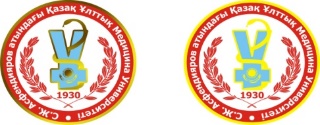 КАЗАХСКИЙ НАЦИОНАЛЬНЫЙ МЕДИЦИНСКИЙ  УНИВЕРСИТЕТ ИМЕНИ  С.Д.АСФЕНДИЯРОВА№НаименованиеХарактеристикаЕд. изм.Кол-воЦена за единицу , тенгеСумма с учетом НДС (тенге)1Одноразовая трубкаОдноразовая трубка в комплекте (10 шт.), стерильная, применяется для подачи физиологических растворов в объеме до 1000 мл при помощи промывочно-охладительного насоса блока управления . Перфорирующая игла используется для подсоединения к стандартным пакетам с растворами. В комплекте также поставляются фиксационные скобы клипсов (10х12 шт.)Шт1192 574,00192 574,002Одноразовая ирригационная форсункаОдноразовая ирригационная форсунка для наконечников 1-кольцевых L4 , применяется для направленного орошения оперируемой области. Стерильная, одноразовая.Шт1031 060,00310 600,003Одноразовая ирригационная форсункаОдноразовая ирригационная форсунка для наконечников 1-кольцевых L7 , применяется для направленного орошения оперируемой области. Стерильная, одноразовая.Шт1031 061,00310 610,004Основной кабельОсновной кабель  с штепсельной вилкой Европейского стандарта, с заземлением, длиной 5 мШт112 695,0012 695,005Моторный кабельМоторный кабель для работы с блоком ножного управления. Вес 270 г; размеры: 4 м; рабочий элемент: тип BF. Нестерильный, многоразовый.Шт11 366 654,001 366 654,006Блок ножного управленияБлок ножного управления, электрический. Состоит из педали и встроенного электрического кабеля для подключения к блоку управления. На педали две функциональные кнопки: для активации помпы и кнопка напрвления вращения мотора.Шт11 582 441,001 582 441,007Наконечник стандартныйНаконечник стандартный 1-кольцевой L4. Ручной высокоскоростной многофункциональный наконечник-краниотом (2-кольцевой) является принадлежностью моторной системы  electro и подсоединяется с помощью моторного кабеля  к блоку управления и применяется для привода фрез для наконечника 1-кольцевого. Макс. мощность ок. 140 Вт
Макс. число оборотов 80 000 мин.-1
Направление вращения: Право- и левостороннее. Кратковременный интервальный режим: 30 с. применение, 30 с. пауза, при частоте 60 000 мин.-1; Вес 80 г 
Размеры (∅ x Д) 16 мм x 152 мм 
Рабочий элемент Тип BF
Электромагнитная совместимость
IEC/DIN EN 60601-1-2
Соответствие нормам IEC/DIN EN 60601-1#Н/ДШт12 310 888,002 310 888,008Наконечник стандартныйНаконечник стандартный 1-кольцевой L7. Ручной высокоскоростной наконечник является принадлежностью моторной
системы  electro. Наконечник подсоединяется с помощью моторного кабеля  к блоку управления. Наконечник используется для привода (1- кольцевых) рабочих инструментов . Макс.мощность прим. 140 Вт. Макс. крутящий момент при. 2,2 Нсм. Число оборотов мин. 0 мин.-1 – макс. 80 000 мин.-1. Величина шага верхней границы диапазона числа оборотов 5 000 мин.-1. Заводская уставка верхней границы диапазона числа оборотов 75 000 мин.-1, правостороннее вращение. Направление вращения: право- и левостороннее. Кратковременный интервальный режим 30 с применение, 30 с пауза при 60 000 мин.-1. Масса: 83 г ± 10 %. Размеры: 16 мм x 177 мм ± 5 %. Рабочий элемент Тип BF. ЭМС IEC/DIN EN 60601-1-2. Соответствие нормам
IEC/DIN EN 60601-1.Шт12 460 000,002 460 000,009Фреза РозенаФреза Розена для  наконечника 1-кольцевого, с длинными выступами, диаметром 0,6 мм. Стерильная, многоразовая.Шт270 817,00141 634,0010Фреза РозенаФреза Розена для  наконечника 1-кольцевого, с длинными выступами, диаметром 0,8 мм. Стерильная, многоразовая.Шт270 817,00141 634,0011Фреза РозенаФреза Розена для  наконечника 1-кольцевого, диаметром 1,0 мм. Стерильная, многоразовая.Шт370 817,00212 451,0012Фреза РозенаФреза Розена для  наконечника 1-кольцевого, карбид вольфрамовая, диаметром 1,0 мм. Стерильная, многоразовая.Шт1104 362,00104 362,0013Фреза РозенаФреза Розена для  наконечника 1-кольцевого, с длинными выступами, диаметром 1,0 мм. Стерильная, многоразовая.Шт170 817,0070 817,0014Фреза РозенаФреза Розена для  наконечника 1-кольцевого, карбид вольфрамовая, диаметром 2,0 мм. Стерильная, многоразовая.Шт1104 362,00104 362,0015Фреза РозенаФреза Розена для  наконечника 1-кольцевого, диаметром 2,3 мм. Стерильная, многоразовая.Шт170 817,0070 817,0016Фреза РозенаФреза Розена для  наконечника 1-кольцевого, диаметром 2,7 мм. Стерильная, многоразовая.Шт170 817,0070 817,0017Фреза РозенаФреза Розена для  наконечника 1-кольцевого, диаметром 3,0 мм. Стерильная, многоразовая.Шт170 817,0070 817,0018Фреза РозенаФреза Розена для  наконечника 1-кольцевого, диаметром 3,5 мм. Стерильная, многоразовая.Шт170 817,0070 817,0019Фреза РозенаФреза Розена для  наконечника 1-кольцевого, диаметром 4,0 мм. Стерильная, многоразовая.Шт370 817,00212 451,0020Фреза РозенаФреза Розена для  наконечника 1-кольцевого, диаметром 4,5 мм. Стерильная, многоразовая.Шт170 817,0070 817,0021Фреза РозенаФреза Розена для  наконечника 1-кольцевого, диаметром 5,0 мм. Стерильная, многоразовая.Шт170 817,0070 817,0022Фреза РозенаФреза Розена для  наконечника 1-кольцевого, диаметром 6,0 мм. Стерильная, многоразовая.Шт370 817,00212 451,0023Фреза РозенаФреза Розена для  наконечника 1-кольцевого, мягкая, диаметром 6,0 мм. Стерильная, многоразовая.Шт170 817,0070 817,0024Фреза РозенаФреза алмазная для  наконечника 1-кольцевого, с длинными выступами, диаметром 0,8 мм. Стерильная, многоразовая.Шт370 817,00212 451,0025Фреза РозенаФреза алмазная для  наконечника 1-кольцевого, диаметром 1,0 мм. Стерильная, многоразовая.Шт370 817,00212 451,0026Фреза РозенаФреза алмазная для  наконечника 1-кольцевого, с длинными выступами, диаметром 1,0 мм. Стерильная, многоразовая.Шт370 817,00212 451,0027Фреза РозенаФреза алмазная для  наконечника 1-кольцевого, диаметром 1,4 мм. Стерильная, многоразовая.Шт270 817,00141 634,0028Фреза РозенаФреза алмазная для  наконечника 1-кольцевого, с длинными выступами, диаметром 1,4 мм. Стерильная, многоразовая.Шт370 817,00212 451,0029Фреза РозенаФреза алмазная для  наконечника 1-кольцевого, диаметром 1,8 мм. Стерильная, многоразовая.Шт270 817,00141 634,0030Фреза РозенаФреза алмазная для  наконечника 1-кольцевого,с длинными выступами,  диаметром 1,8 мм. Стерильная, многоразовая.Шт370 817,00212 451,0031Фреза РозенаФреза алмазная для  наконечника 1-кольцевого, диаметром 2,3 мм. Стерильная, многоразовая.Шт270 817,00141 634,0032Фреза РозенаФреза алмазная для  наконечника 1-кольцевого, диаметром 2,7 мм. Стерильная, многоразовая.Шт270 817,00141 634,0033Фреза РозенаФреза алмазная для  наконечника 1-кольцевого, диаметром 3,0 мм. Стерильная, многоразовая.Шт270 817,00141 634,0034Фреза РозенаФреза алмазная для  наконечника 1-кольцевого, диаметром 4,0 мм. Стерильная, многоразовая.Шт270 817,00141 634,0035Фреза РозенаФреза алмазная для  наконечника 1-кольцевого, диаметром 5,0 мм. Стерильная, многоразовая.Шт270 817,00141 634,0036Фреза РозенаФреза алмазная для  наконечника 1-кольцевого, диаметром 6,0 мм. Стерильная, многоразовая.Шт270 817,00141 634,0037Фреза РозенаФреза алмазная для  наконечника 1-кольцевого, сверхжесткая, диаметром 6,0 мм. Стерильная, многоразовая.Шт280 756,00161 512,0038Нейро борНейро бор для наконечника 1-кольцевого, алмазные, диаметром 1,5 мм. Стерильный, многоразовый.Шт170 817,0070 817,0039Нейро борНейро бор для наконечника 1-кольцевого, алмазные, диаметром 2,0 мм. Стерильный, многоразовый.Шт170 817,0070 817,0040Нейро борНейро бор для наконечника 1-кольцевого, алмазные, диаметром 2,5 мм. Стерильный, многоразовый.Шт170 817,0070 817,0041Нейро борНейро бор для наконечника 1-кольцевого, алмазные, диаметром 3,0 мм. Стерильный, многоразовый.Шт170 817,0070 817,0042Нейро борНейро бор для наконечника 1-кольцевого, алмазные, диаметром 4,0 мм. Стерильный, многоразовый.Шт170 817,0070 817,0043Фреза бочковиднаяФреза бочковидная для наконечника 1-кольцевого, стандартная, диаметром 5,0 мм. Стерильная, многоразовая.Шт170 817,0070 817,0044Фреза бочковиднаяФреза бочковидная для наконечника 1-кольцевого, стандартная, диаметром 6,0 мм. Стерильная, многоразовая.Шт170 817,0070 817,0045Насадка для уменьшения длины наконечникаНасадка для уменьшения длины наконечника 1-кольцевого. Используеться только в сочетании со стандартными наконечниками  electro (1 кольцевыми) для сокращения длины рабочей части наконечника. Расширяет область захвата в направлении рабочего инструмента и обеспе-
чивают дополнительное пространство для захвата. Нестерильная, многоразовая.Шт1229 500,00229 500,0046electro Фиксаторelectro фиксатор  для моторного кабеля. Нестерильный, многоразовый.Шт143 157,0043 157,0047electro Фиксаторelectro Фиксатор для одного наконечника. Нестерильный, многоразовый.Шт143 157,0043 157,0048ФиксаторФиксатор  для 12 фрез. Состоит из двух частей, одна фиксированная, которая неподвижно крепится на дно сетки, и вторая, которая отсоединяется от первой и является непосредственным местом хранения рабочих инструментов, круглых в сечении.Шт264 736,00129 472,0049ФиксаторФиксатор для размещения кабеля/шланга внутри сетки. Состоит из 4 специальных бортиков, которые крепятся по периметру контейнера и удерживают кабель/шланг от перемещения по контейнеру во время транспортировки.Шт143 157,0043 157,0050ФиксаторФиксатор  для гильзы-держателя. Может также использоваться для насадки GB861P. Нестерильный, многоразовый.Шт1104 300,00104 300,0051Набор инструментов для монтажа фиксаторовНабор инструментов для монтажа фиксаторов Eccos. Состоит из двух видов ключей (шестигранный и накидной). Нестерильный, многоразовый.Шт119 834,0019 834,0052Набор инструментов для монтажа фиксаторовНабор инструментов для монтажа фиксаторовя, с перфорацией, стандарт 1/1 DIN, 485 мм х 253 мм х 56 мм. Предназначена для стерилизации, хранения и транспортировки хирургических инструментов и медицинской техники. Нестерильная, многоразовая.Шт199 194,0099 194,0053Сетка стальнаяСетка стальная, с перфорацией, стандарт 3/4, размеры длина 406 мм, ширина 253 мм, высота 56 мм. Изготовлена из углеродистой стали, нестреильная, многоразоваяШт1101 850,00101 850,0054Корпус контейнераКорпус контейнера, без перфорации, внешние размеры длина 470 мм, ширина 274 мм, высота 90 мм, внутренние размеры длина 421 мм, ширина 258 мм, высота 75 мм, стандарт 3/4, многоразовый, нестерильный, со специальными ячейками для идентификационных табличек, с рукоятками, изготовлен из аллюминиевого сплава. Предназначен для хранения, стерилизации и транспортировки хирургических инструментов и изделий медицинского назначения.Шт1173 000,00173 000,0055Крышка контейнераКрышка контейнера, со специальной перфорацией для фильтра, внешние размеры  длина 465 мм, ширина 285 мм, высота 36 мм, стандарт 3/4, серебристая, с ручками-замком, нестерильная, многоразовая, изготовлена из аллюминиевого сплава. Предназначена для использования с корпусом контейнера соответствующего размера.Шт1225 450,00225 450,0056Многоразовый фильтр для контейнерМногоразовый фильтр для контейнера, круглый, для использования в более чем 1 000  циклах переработки(10 штук в 1 упаковке)Шт1185 136,00185 136,0057Идентификационная табличка для контейнераИдентификационная табличка для контейнера, красная, вмещает до 13 знаков, предназначена для упрощения идентификации контейнеров с изделиями медицинского назначения в ЦСО и оперблоке.Шт22 915,005 830,0058смазка для моторных системсмазка для моторных систем, аэрозоль, объём 300 мл. Для обработки  трущихся частей и соединений моторных систем в процессе переработки, после дезинфекции, до стерилизации. Применяется совместно с соответствующим адаптером. СтерильноШт635 031,00210 186,0059Адаптер  electro для масляного спреяАдаптер  electro для масляного спрея , для нанесения  спрея на части моторных систем. Нестерильный, многоразовый.Шт19 838,009 838,0060Промывочный переходник  electroПромывочный переходник  electro. Для ручной очистки. Не подлежит стерилизации. Многоразовый.Шт4162 420,00649 680,0061Наконечник для хирургии и имплантологииНаконечник для хирургии и имплантологии. Прямая передача 1:1. Для хирургических боров (Ø2,35). Держатель с резьбой. Н263 подсоединяется с помощью моторного кабеля  к блоку управления и применяется для привода фрез для наконечника. Угловой короткий.
Макс. число оборотов 40 000 мин.-1Шт1487 000,00487 000,0062НожницыНожницы , микро, остроконечные, изогнуты вправо, рабочая длина 80 мм, режущие вертикально, с тубусной рабочей частью, с круглыми рукоятками(кольцами), одиночного действия. Нестерильные, многоразовыеШт1195 300,00195 300,0063ЩипцыЩипцы ушные "аллигатор", прямые, с насечкой, ширина браншей 1,5 мм х 6 мм. Нестерильные, многоразовыеШт1178 450,00178 450,0064ИглаИгла микро, слегка изогнутая, острая 160 мм. Нестерильная, многоразоваяШт126 800,0026 800,0065Распатор ушнойРаспатор ушной, для мягких тканей, с круглым кончиком, изогнутый, ширина браншей 1,8 мм. Нестерильный, многоразовый.Шт152 450,0052 450,0066КанюляКанюля , аспирационная, длина 180 мм, диаметр 2,5 мм, для отсасывающей трубки диаметром 8 мм. Нестерильная, многоразовая.Шт135 000,0035 000,0067КанюляКанюля , рабочий кончик, аспирационная, диаметр 1,2 мм. Для использования с GF770R. Нестерильная, многоразовая. В упаковке 10 штук.Шт145 800,0045 800,0068КанюляКанюля , рабочий кончик, аспирационная, диаметр 0,4 мм. Для использования с GF770R. Нестерильная, многоразовая. В упаковке 10 штук.Шт145 800,004580069НожНож режущий по окружности, диаметр 2,6 мм, длина 160 мм, под углом 45˚. Нестерильный, многоразовый.Шт156 950,0056950ИТОГО16 491 192№НаименованиеЕд. изм.Кол-вoЦена за единицу , тенгеСумма с учетом НДС (тенге)ТОО  «ОАД-27»ТОО  «ОАД-27»ТОО «АККУ ДЭРІ»ТОО «АККУ ДЭРІ»№НаименованиеЕд. изм.Кол-вoЦена за единицу , тенгеСумма с учетом НДС (тенге)ценасуммаценасумма1 Одноразовая трубка Шт1192 574,00192 574,00191 200191 200189 320189 3202Одноразовая ирригационная форсункаШт1031 060,00310 600,0030 250302 50029 500295 0003Одноразовая ирригационная форсункаШт1031 061,00310 610,0030 250302 50029 500295 0004Основной кабельШт112 695,0012 695,0012 30012 30011 99511 9955 Моторный кабельШт11 366 654,001 366 654,001 360 0001 360 0001 345 6001 345 6006 Блок ножного управленияШт 11 582 441,001 582 441,001 579 2001 579 2001 548 9001 548 9007  Наконечник стандартныйШт12 310 888,002 310 888,002 305 5002 305 5002 267 5002 267 5008  Наконечник стандартныйШт12 460 000,002 460 000,002 459 9002 459 9002 458 2502 458 2509 Фреза РозенаШт270 817,00141 634,0070 200140 40069 450138 90010 Фреза РозенаШт270 817,00141 634,0070 200140 40069 450138 90011 Фреза РозенаШт370 817,00212 451,0070 200210 60069 450208 35012 Фреза РозенаШт1104 362,00104 362,00103 500103 500101 560101 56013 Фреза РозенаШт170 817,0070 817,0070 20070 20069 45069 45014 Фреза РозенаШт1104 362,00104 362,00103 500103 500101 560101 56015 Фреза РозенаШт170 817,0070 817,0070 20070 20069 45069 45016 Фреза РозенаШт170 817,0070 817,0070 20070 20069 45069 45017 Фреза РозенаШт170 817,0070 817,0070 20070 20069 45069 45018 Фреза РозенаШт170 817,0070 817,0070 20070 20069 45069 45019 Фреза РозенаШт370 817,00212 451,0070 200210 60069 450208 35020 Фреза РозенаШт170 817,0070 817,0070 20070 20069 45069 45021 Фреза РозенаШт170 817,0070 817,0070 20070 20069 45069 45022 Фреза РозенаШт370 817,00212 451,0070 200210 60069 450208 35023 Фреза РозенаШт170 817,0070 817,0070 20070 20069 45069 45024 Фреза РозенаШт370 817,00212 451,0070 200210 60069 450208 35025 Фреза РозенаШт370 817,00212 451,0070 200210 60069 450208 35026 Фреза РозенаШт370 817,00212 451,0070 200210 60069 450208 35027 Фреза РозенаШт270 817,00141 634,0070 200140 40069 450138 90028 Фреза РозенаШт370 817,00212 451,0070 200210 60069 450208 35029 Фреза РозенаШт270 817,00141 634,0070 200140 40069 450138 90030 Фреза РозенаШт370 817,00212 451,0070 200210 60069 450208 35031 Фреза РозенаШт270 817,00141 634,0070 200140 40069 450138 90032 Фреза РозенаШт270 817,00141 634,0070 200140 40069 450138 90033 Фреза РозенаШт270 817,00141 634,0070 200140 40069 450138 90034 Фреза РозенаШт270 817,00141 634,0070 200140 400 69 450138 90035 Фреза РозенаШт270 817,00141 634,0070 200140 40069 450138 90036 Фреза РозенаШт270 817,00141 634,0070 200140 40069 450138 90037 Фреза РозенаШт280 756,00161 512,0080 250160 50079 860159 72038 Нейро борШт170 817,0070 817,0070 20070 20069 45069 45039 Нейро борШт170 817,0070 817,0070 20070 20069 45069 45040 Нейро борШт170 817,0070 817,0070 20070 20069 45069 45041 Нейро борШт170 817,0070 817,0070 20070 20069 45069 45042 Нейро борШт170 817,0070 817,0070 20070 20069 45069 45043Фреза бочковиднаяШт170 817,0070 817,0070 20070 20069 45069 45044Фреза бочковиднаяШт170 817,0070 817,0070 20070 20069 45069 45045Насадка для уменьшения длины наконечникаШт1229 500,00229 500,00228 350228 350227 389227 38946electro ФиксаторШт143 157,0043 157,0042 90042 90042 31042 31047electro ФиксаторШт143 157,0043 157,0042 90042 90042 31042 31048 ФиксаторШт264 736,00129 472,0064 000128 00063 466126 93249ФиксаторШт143 157,0043 157,0042 90042 90042 31042 31050ФиксаторШт1104 300,00104 300,00104 100104 100103 683103 68351Набор инструментов для монтажа фиксаторовШт119 834,0019 834,0019 80019 80019 44519 44552Набор инструментов для монтажа фиксаторовШт199 194,0099 194,0098 20098 20019 44519 44553Сетка стальнаяШт1101 850,00101 850,0099 50099 50097 24997 24954Корпус контейнераШт1173 000,00173 000,00171 300171 300169 228169 22855Крышка контейнераШт1225 450,00225 450,00220 150220 150214 446214 44656Многоразовый фильтр для контейнерШт1185 136,00185 136,00183 400183 400181 505181 50557Идентификационная табличка для контейнераШт22 915,005 830,002 8005 60028575 71458смазка для моторных системШт635 031,00210 186,0034 200205 20032 045192 27059Адаптер  electro для масляного спреяШт19 838,009 838,009 8009 8009 7589 75860Промывочный переходник  electroШт4162 420,00649 680,00160 300641 200159 400637 60061 Наконечник для хирургии и имплантологииШт1487 000,00487 000,00486 500486 500485 978485 97862НожницыШт1195 300,00195 300,00194 200194 200191 912191 91263ЩипцыШт1178 450,00178 450,00175 300175 300171 592171 59264ИглаШт126 800,0026 800,0026 15026 15025 13725 13765Распатор ушнойШт152 450,0052 450,0051 50051 50050 23550 23566КанюляШт135 000,0035 000,0034 00034 00033 04733 04767КанюляШт145 800,0045 800,0045 15045 15043 64343 64368КанюляШт145 800,004580045 15045 15043 64343 64369НожШт156 950,005695055 70055 70054 26054 260